Manage Ancillary Reviews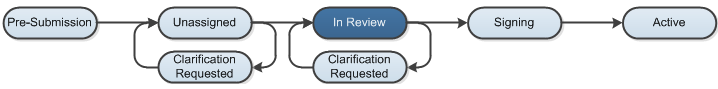 Work Instructions:Add an Ancillary ReviewerLog into the Click Portal and click on the Agreements tab in the top navigation menu.		Click the All Agreements tab, and then click on the agreement’s Name to open it.To request an ancillary review, click on Manage Ancillary Reviews under My Current Actions. Agreements Managers and/or Reviewers can request an ancillary review during the Unassigned and In Review states.Click the Add button.Click the Select button next to either Organization or Person.Select an organization or person, and then click OK.To remove a selected organization or person, click the Clear buttonSelect a Review type from the list.Determine whether or not a Response is required.Any reviews marked as Required must be completed prior to approving the language of an agreementIf you are finished adding reviewers, click the OK button.  If you desire to add additional reviewers, click the OK and Add Another button, repeat steps 5-8, and then click the OK button.You will be returned to the Agreements Workspace. The list of all ancillary reviewers appears above the History tab in the WorkspaceRemind Ancillary ReviewersLog into the Click Portal and click on the Agreements tab in the top navigation menu.		Click the All Agreements tab, and then click on the agreement’s Name to open it.To remind an ancillary reviewer of their obligation, click on Submit Ancillary Review Reminder under My Current Actions. Select the Organization(s) or Person(s) you wish to send a reminder to.Type a Message and Add any Supporting Documents, if needed.Click the OK button, and your reminder will be sent.Update an Ancillary ReviewLog into the Click Portal and click on the Agreements tab in the top navigation menu.		Click the All Agreements tab, and then click on the agreement’s Name to open it.To update an ancillary review, click on Manage Ancillary Reviews under My Current Actions. Click the Update button next to the Organization or Person you wish to update information for.Complete the form, indicating if the reviewer accepted the submission and entering Comments as necessary.  Then click OK.